CSSA STAGE 3 INTERMEDIATE #18                              NAME ___________________________________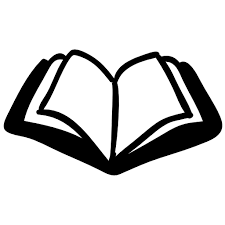 Read Daniel 2Who is Speaking to Whom & Fill in the Blanks? (KJV)1.	“There is not a _______ upon the ____________ that can _________ the king's matter: therefore there is no king, lord, nor ruler, that asked such things at any ________________, or astrologer, or Chaldean.” _________________ speaking to __________________ (2v ____)2.	“I have found a ______ of the _______________ of Judah, that will make ___________ unto the king the ____________________.” __________________ speaking to _________________ (2v ____)3.	“But there is a _______ in heaven that _____________ secrets, and maketh ____________ to the king Nebuchadnezzar what shall ____ in the _____________ days.” __________________ speaking to _______________________ (2v ____)4.	“Of a __________ it is, that your God is a _____ of gods, and a _______ of kings, and a ____________ of secrets, seeing thou couldest reveal this ___________.” _____________________ speaking to ______________ (2v ____)Word Definition (Look up the following words in a Strong’s Concordance to find out what they mean)5.	Nebuchadnezzar 	6.	Arioch 	7.	Astrologers 	8.	Sorcerers 	9.	Chaldeans 	True/False10.	_______	Daniel agreed with the astrologers that no man could interpret the dream.11.	_______	Daniel and his friends prayed for mercy that they might not perish with the rest of the wise men.12.	_______	The prayer of faithful men can save lives even today.Short Answer/Essay13.	Why did Nebuchadnezzar want to know the meaning of his dream? (v1-2) 		_______________________________________________________		_______________________________________________________	14.	Why did Nebuchadnezzar require the astrologers and sorcerers to tell him what the dream was and not just interpret its meaning? 		_______________________________________________________	15.	In what ways are the responses given by the Chaldeans (astrologers) (v 10-11) and Daniel (v27-28) similar? 		_______________________________________________________	16.	In what ways are they different? 		_______________________________________________________	17.	What did Daniel do after he asked for time to interpret the dream? (v17-18) 		_______________________________________________________	18.	What did he do after it was revealed to him? (v19-23) 		19.	The Chaldeans had sought additional time to interpret the dream (v8-12). This angered Nebuchadnezzar. Why do you think he granted Daniel’s request (v16) for more time and not the Chaldeans? 	20.	Why do you think God revealed this dream to Nebuchadnezzar? In your answer describe the effect it had on Nebuchadnezzar and what happened to Daniel and his three friends as a result. 	21.	Complete the table below for each of the parts of the image (v27-44).22.	Who is the stone? (v34-35)	23.	How can such a small stone topple such a strong statue? 		_______________________________________________________	24.	What will become of the stone? 	25.	Why was it not cut by human hands?	Image PartMetalWorld PowerDatesMain Ruler